Year 6 – Independent/Home Learning TasksMonday 11th January 2021Reading Bingo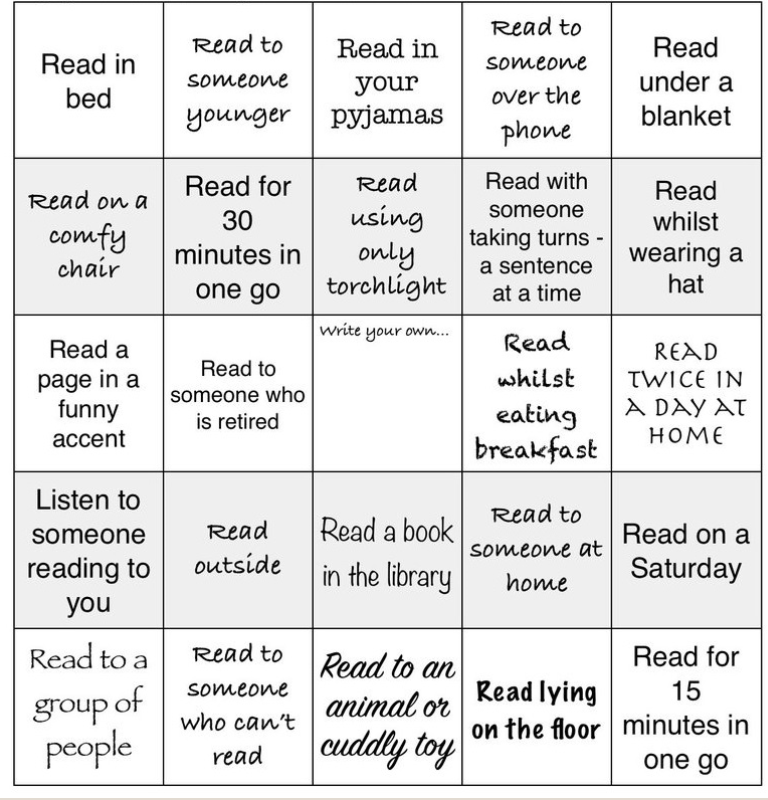 Good morning!  It was so nice to see so many of you at our remote lessons last week!  We miss you all and hope we will be together soon.  If you get stuck or technology does not work, don’t worry. There is lots of learning you can still do, but it is important that you do some learning every day so that we don’t get behind. Your parents can email us if they have any problems.ltovell@attleboroughprimary.org.uklwilliams@attleboroughprimary.org.ukjgreen@attleboroughprimary.org.ukHere are today’s learning tasks!Good morning!  It was so nice to see so many of you at our remote lessons last week!  We miss you all and hope we will be together soon.  If you get stuck or technology does not work, don’t worry. There is lots of learning you can still do, but it is important that you do some learning every day so that we don’t get behind. Your parents can email us if they have any problems.ltovell@attleboroughprimary.org.uklwilliams@attleboroughprimary.org.ukjgreen@attleboroughprimary.org.ukHere are today’s learning tasks!Good morning!  It was so nice to see so many of you at our remote lessons last week!  We miss you all and hope we will be together soon.  If you get stuck or technology does not work, don’t worry. There is lots of learning you can still do, but it is important that you do some learning every day so that we don’t get behind. Your parents can email us if they have any problems.ltovell@attleboroughprimary.org.uklwilliams@attleboroughprimary.org.ukjgreen@attleboroughprimary.org.ukHere are today’s learning tasks!Live Lessons (via Teams) Any resources you need for lessons will be on the school website. Click on the ‘parent’ tab, then ‘home learning’ and your ‘class’ page.Live Lessons (via Teams) Any resources you need for lessons will be on the school website. Click on the ‘parent’ tab, then ‘home learning’ and your ‘class’ page.Live Lessons (via Teams) Any resources you need for lessons will be on the school website. Click on the ‘parent’ tab, then ‘home learning’ and your ‘class’ page.English: We look forward to you joining us for English at:
9:15 or 9:45 (please check the time on the email sent)Follow up activity after lesson:Follow up activity after lesson:Draw the grid below.  Think of arguments FOR and AGAINST banning televisions in children's bedrooms. Write them into the correct side of the grid.Extension: do some research to find out some statistics, for example, find out how many children have access to televisions in bedrooms; how many other screens children have in bedrooms, etc.Maths: We look forward to you joining us for Maths at:10:15 or 10:45 (please check the time on the email sent)Follow-up activity after lesson: Complete the bronze, silver or gold task on multiplying and dividing by 10, 100 or 1000. Optional extension task for Silver/Gold. Place Value Help sheet in Home Learning area if needed.Geography: We look forward to you joining us at:1:15 or 1:45 (please check the time on the email sent)Follow-up activity after lesson: Watch the two videos about how beaches are formed (https://www.bbc.co.uk/bitesize/clips/zc2pvcw) and how caves, arches and stacks are formed (https://www.bbc.co.uk/bitesize/clips/zccd2hv)Complete the activity sheets on the Home Learning page by organising the statements into order and drawing a picture to accompany each statement.Bronze: Bay and Headland formationSilver: Beach and Dune formationGold: Cave, Arch and Stack formationOn each sheet, there is more than one set of statements. YOU ONLY NEED ONE SET OF THEM.SpellingsReadingBe ActiveYour five spellings to learn are:appreciateawkwardexistencegovernmentnuisancePractise these spellings however you wish. Maybe you could create a poster or a rhyme to remember each spelling?Please test on Friday 15th Jan.Read The Secret Garden online book at  The Secret Garden | Read.gov | Library of CongressRead chapter 14 and complete the following:Using the target sheets (on our homelearning page) for the three characters Mary, Dickon and Colin, decide where each adjective should go according to how true it is for that particular character.  Remember, you don’t have to print these out – you can draw the targets and write the words into your drawings! Select an activity from the PE Activity Sheet’ in your ‘Home Learning’ Area. There are a range to choose from. You can repeat the task each day or choose something new every time.Alternatively, Joe Wicks is also broadcasting from YouTube every Monday, Wednesday and Friday at 9am if this suits your home learning timetable.Other Curriculum LearningOther Curriculum LearningOther Curriculum LearningFrench: Create a poster about France. What is its capital city? Which countries border (link) to France? What is the country’s flag? What seas surround it? What are some of the cities in France? Name 3 attractions/ ‘must see’ places to visit in France. Which countries in the world speak French?Geography: Have a go at some of the Coastal activities and quizzes in the pack. Find them in our area on the website (Click on the ‘parent’ tab, then ‘home learning’ and your ‘class’ page.)If anyone fancies some tricky maths puzzles, please find the booklet “Mathematical puzzles” on the home learning page for Monday 11th January.  You can pick and choose which ones to do and check your answers using the pages at the end!French: Create a poster about France. What is its capital city? Which countries border (link) to France? What is the country’s flag? What seas surround it? What are some of the cities in France? Name 3 attractions/ ‘must see’ places to visit in France. Which countries in the world speak French?Geography: Have a go at some of the Coastal activities and quizzes in the pack. Find them in our area on the website (Click on the ‘parent’ tab, then ‘home learning’ and your ‘class’ page.)If anyone fancies some tricky maths puzzles, please find the booklet “Mathematical puzzles” on the home learning page for Monday 11th January.  You can pick and choose which ones to do and check your answers using the pages at the end!French: Create a poster about France. What is its capital city? Which countries border (link) to France? What is the country’s flag? What seas surround it? What are some of the cities in France? Name 3 attractions/ ‘must see’ places to visit in France. Which countries in the world speak French?Geography: Have a go at some of the Coastal activities and quizzes in the pack. Find them in our area on the website (Click on the ‘parent’ tab, then ‘home learning’ and your ‘class’ page.)If anyone fancies some tricky maths puzzles, please find the booklet “Mathematical puzzles” on the home learning page for Monday 11th January.  You can pick and choose which ones to do and check your answers using the pages at the end!Useful Websites for extra learningUseful Websites for extra learningUseful Websites for extra learningBBC Bitesize have daily lessons for in all areas of the curriculum.  https://www.bbc.co.uk/bitesize  Maths – https://www.topmarks.co.uk Reading – https://www.boodtrust.org.uk/Books-and-reading/have-some-fun/storybooks-and-games/  Writing – www.pobble365.com Internet Safety: https://www.thinkuknow.co.uk  Computing – https://www.ictgames.com French - Duolingo - The world's best way to learn FrenchWell-Being https://www.activenorfolk.org/active-at-home-kidsBBC Bitesize have daily lessons for in all areas of the curriculum.  https://www.bbc.co.uk/bitesize  Maths – https://www.topmarks.co.uk Reading – https://www.boodtrust.org.uk/Books-and-reading/have-some-fun/storybooks-and-games/  Writing – www.pobble365.com Internet Safety: https://www.thinkuknow.co.uk  Computing – https://www.ictgames.com French - Duolingo - The world's best way to learn FrenchWell-Being https://www.activenorfolk.org/active-at-home-kidsBBC Bitesize have daily lessons for in all areas of the curriculum.  https://www.bbc.co.uk/bitesize  Maths – https://www.topmarks.co.uk Reading – https://www.boodtrust.org.uk/Books-and-reading/have-some-fun/storybooks-and-games/  Writing – www.pobble365.com Internet Safety: https://www.thinkuknow.co.uk  Computing – https://www.ictgames.com French - Duolingo - The world's best way to learn FrenchWell-Being https://www.activenorfolk.org/active-at-home-kids